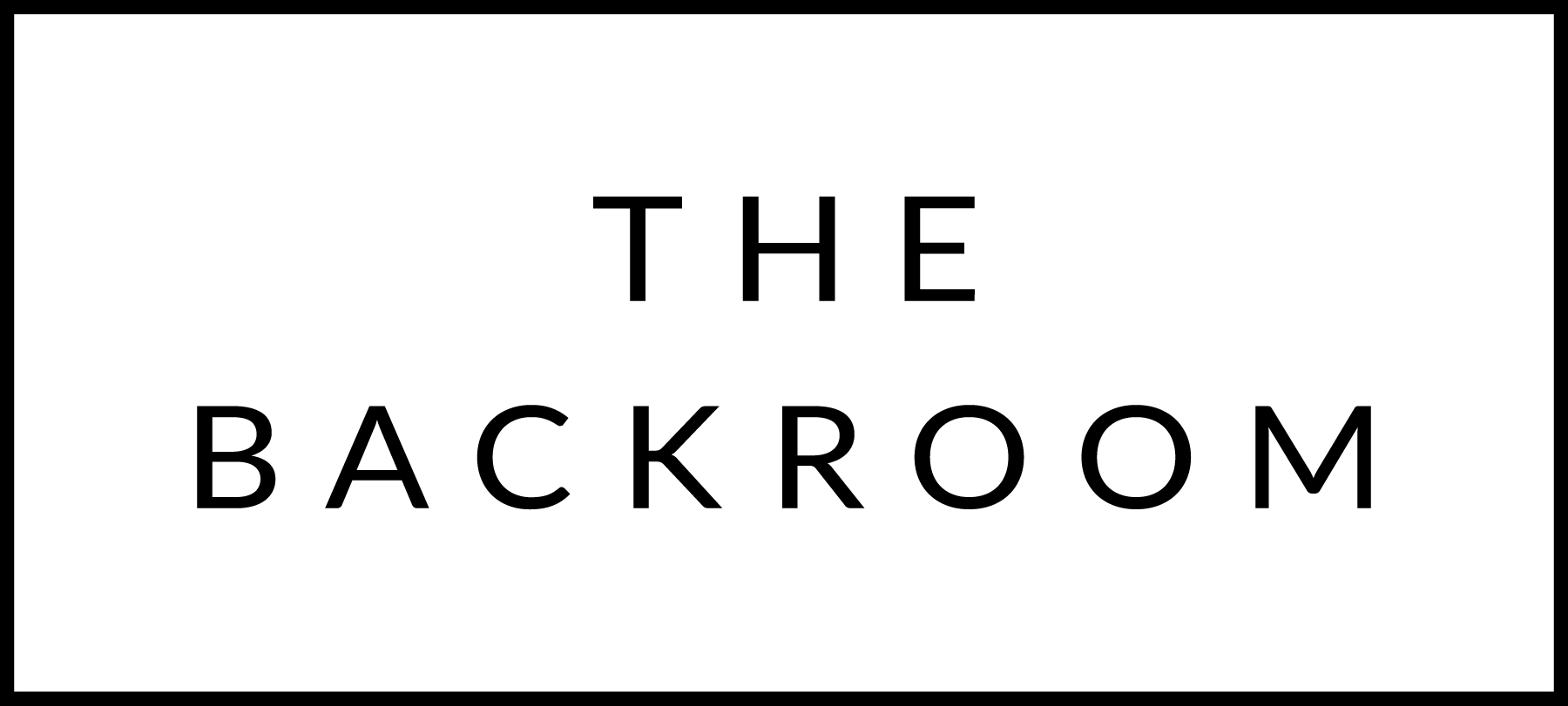 Happy Easter!!!!March 27th 2016COCKTAIL HOUR SNACKSPork Rillons & Salsa VerdeMaplebrook Burrata, 25 y/o BalsamicRoasted AlpacaTO STARTNewhall Farm EggSmoked Cod, Crispy Potato & Malt VinegarTHE MAIN EVENTSlow Roasted Lamb ShoulderHerbed Couscous, Golden Beet & FetaFOR THE TABLE
Sunchoke & Leek GratinJasper Hill Alpha TolmanDESSERTBlood Orange Upside Down CakeLemon Curd Ice Cream